Clipping Faconauto. Viernes, 5 abril 2024CorporativoCorporativoCompetenciaCompetencia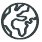 